INFORMACION PRESUPUESTARIA POR DEPENDENCIA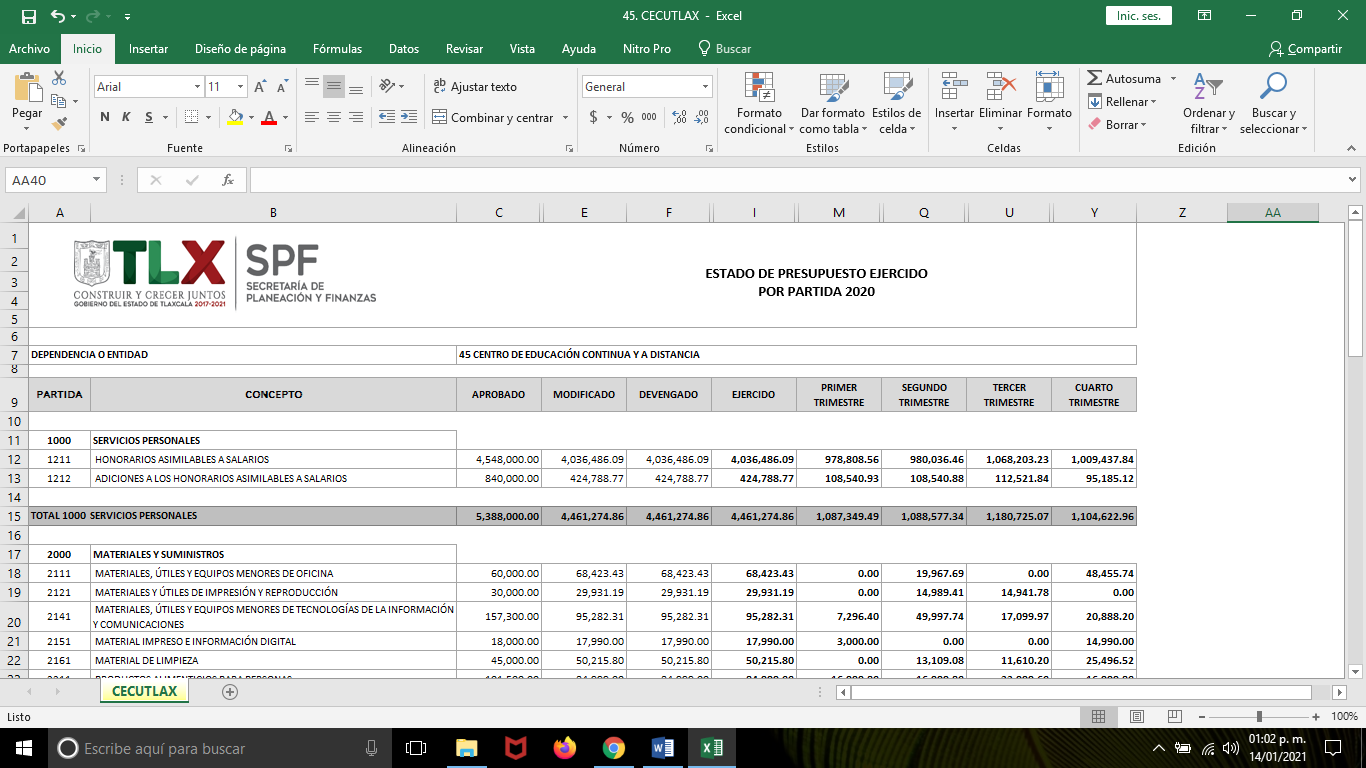 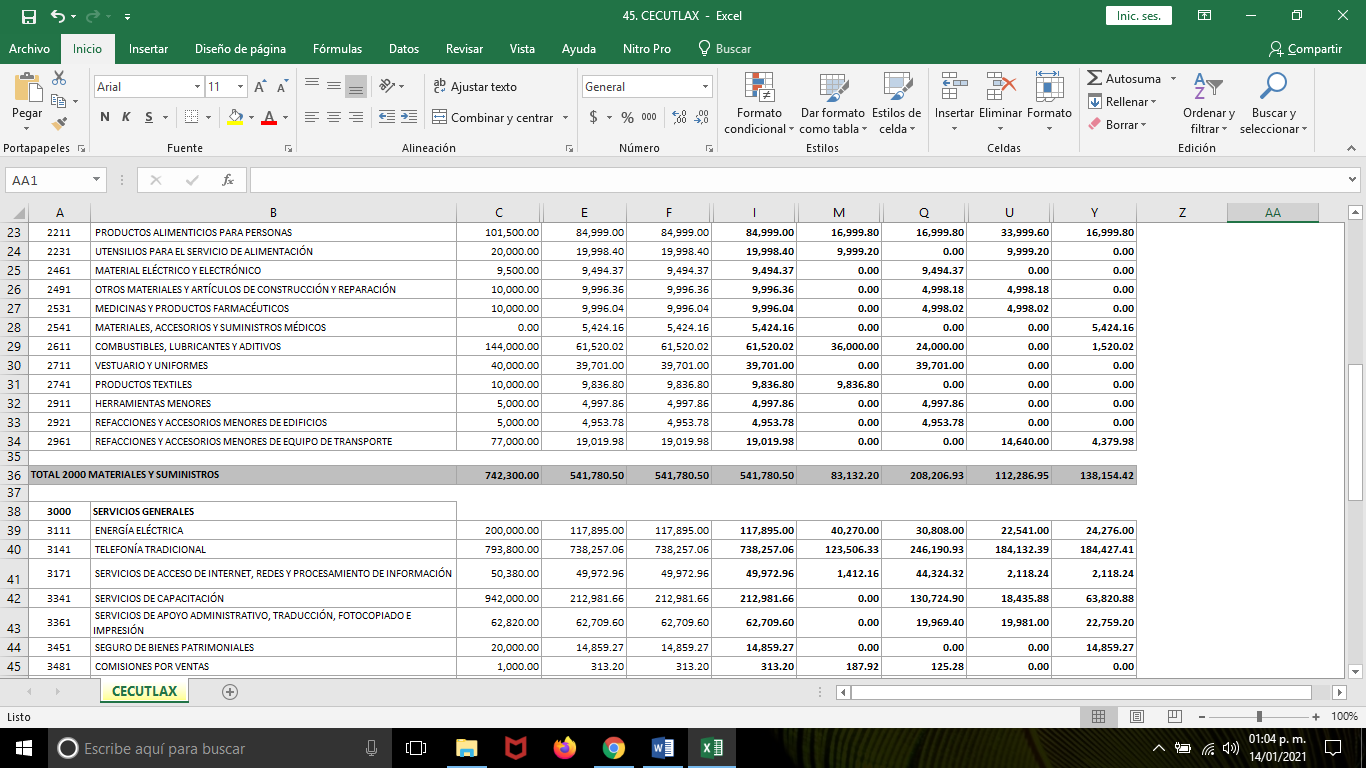 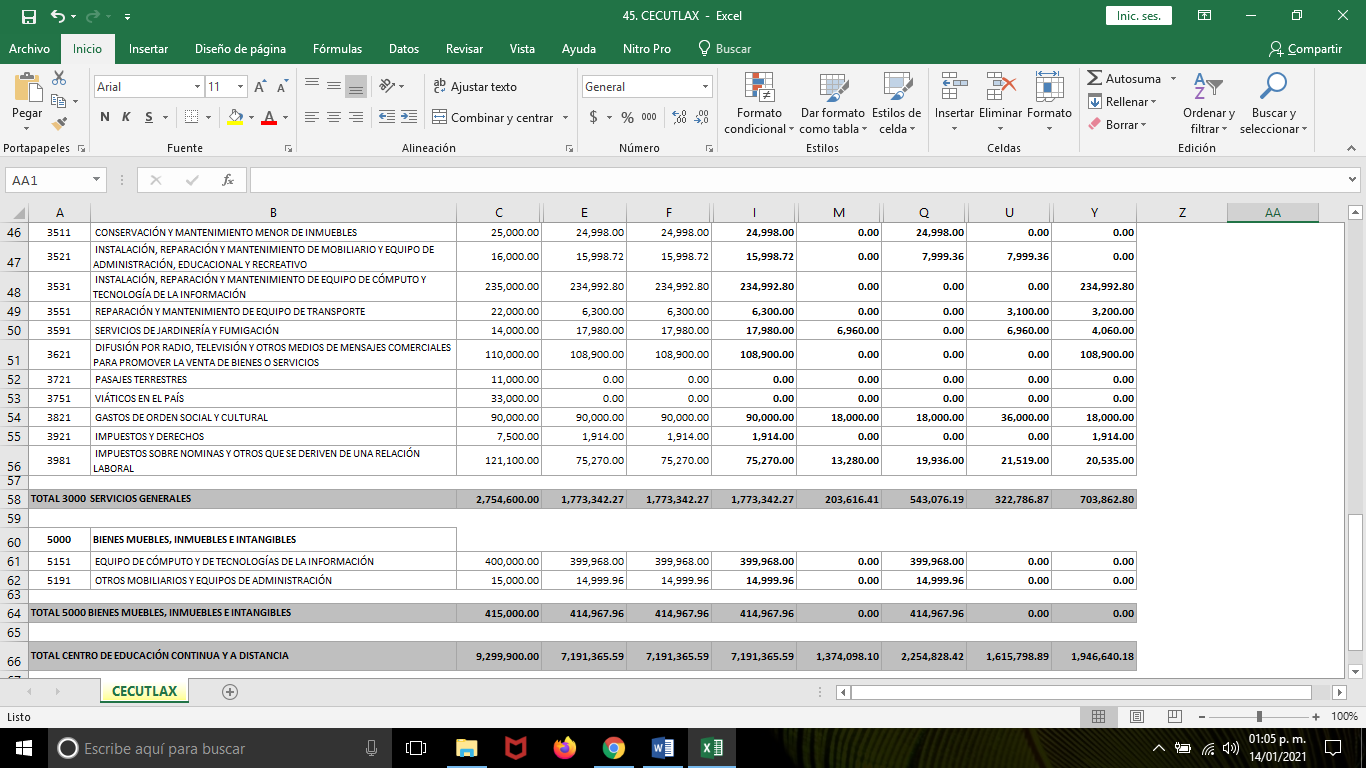 